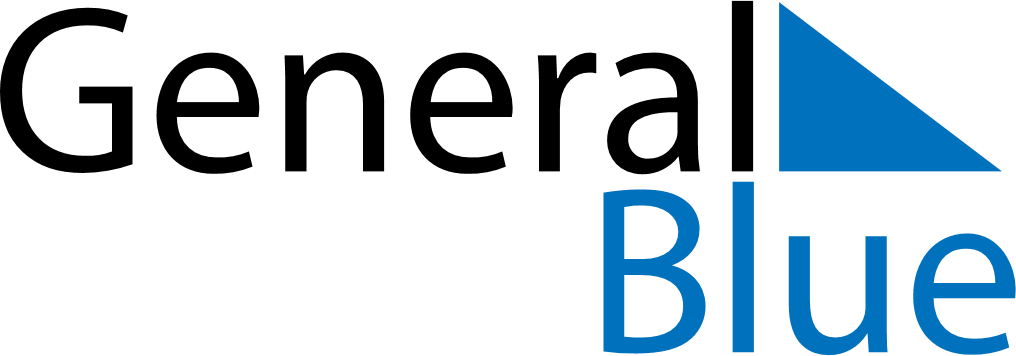 November 2019November 2019November 2019November 2019BruneiBruneiBruneiSundayMondayTuesdayWednesdayThursdayFridayFridaySaturday11234567889Birthday of Muhammad (Mawlid)101112131415151617181920212222232425262728292930